ГБУ РО «МЕДИЦИНСКИЙ ИНФОРМАЦИОННО-АНАЛИТИЧЕСКИЙ ЦЕНТР»КАК   ПРЕДУПРЕДИТЬ  ИНСУЛЬТ?(памятка для населения)Инсульт  –  острое  нарушение  мозгового  кровообращения, при котором повреждается ткань мозга и происходит расстройство его функций. Основные причины инсульта – гипертоническая болезнь и атеросклероз  сосудов головного мозга. Инсульт  может возникать также при таких заболеваниях, как ревматизм, болезни крови и др.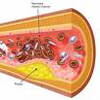 Предвестники инсульта: усиление шума и тяжести в голове, головная боль, головокружение, появление преходящей слабости руки или ноги, иногда отмечается резкая общая слабость. Различают два типа инсульта.            Геморрагический инсульт характеризуется кровоизлиянием в мозг. Такой инсульт чаще происходит днем, после стресса, эмоционального напряжения. У больного наступает паралич рук и ног,  обычно с одной стороны. Отмечается нарушение речи, потеря сознания, не реагируют на окружающее, могут быть судороги, рвота, хрипящее дыхание.  Ишемический инсульт  возникает при уменьшении или  прекращении поступления крови к тому или иному отделу мозга. Чаще  он происходит ночью, во время сна, иногда развивается постепенно, немеет то одно, то другая часть тела. Как предупредить инсульт?Первичная профилактика инсульта  - ведение здорового образа жизни, создание оптимальных условий для жизни, предупреждающих развитие заболеваний, осложняющихся инсультом, артериальной гипертонией, атеросклерозом.Вторичная профилактика инсульта – комплекс лечебно-профилактических мер, предупреждающих прогрессирование уже возникших процессов, в т.ч. инсульта. Третичная профилактика инсульта – предупреждение повторных нарушений мозгового кровообращения после перенесенного инсульта.Профилактика инсульта - это  борьба с гипертонией, с избыточным весом, с вредными привычками.Вы можете снизить риск развития инсульта, если будете выполнять следующие рекомендации: Диетотерапия - - строгое соответствие калорийности рациона энергетическим затратам организма;-   обогащение рациона калием, магнием, витаминами С, Р и группы В, а также уменьшение приема свободной жидкости до 1-1,5 л/сут.;-  исключение продуктов, оказывающих возбуждающее влияние на нервную систему и сердечно-сосудистую системы (крепкие мясные, рыбные бульоны, крепкий чай, кофе и др.), продуктов, вызывающих усиленное газообразование (бобовые, газированные напитки);  -  ограничение в рационе солей натрия путем уменьшение потребления колбас, сыров, рыбных консервов, сладких напитков, закусочной еды;-  включение в пищевой рацион овощей, богатых калием (картофель, свекла, редис, лук) и сушеных фруктов (чернослив, изюм).Снижение избыточной массы тела до нормальной (18,5-24,9кг/м2 путем организации рационального питания и увеличения физической нагрузки с оценкой своей массы тела по формуле: Индекс массы тела = Вес (в кг) /Рост 2 ((в метрах).Обеспечение рационального режима питания – это прием пищи 4-5 раз в день, отказ от перекусов, последний прием пищи не позже, чем за 3-4 часа до отхода ко сну.  Увеличение двигательной активности. Рекомендуется пользоваться лестницей, а не лифтом; разговаривать по телефону стоя; ограничьте просмотр телепередач; гуляйте; больше ходите пешком, используйте бег трусцой, быструю ходьбу, плавание.     Эффективная  регулярная физическая  нагрузка должна приводить к увеличению пульса не менее чем на 30%.     Минимальная физическая нагрузка  должна составлять 10 тысяч шагов в день. Ведение здорового образа жизни – отказ от курения, злоупотребления алкоголем.Противостояние стрессовым ситуациям.